广西壮族自治区公共资源电子交易系统招标代理机构组建评标委员会环节操作2023年02月项目组建评标委员会进入组建评标委员会环节1招标代理登陆广西壮族自治区公共资源电子交易系统（柳州），找到需要组建评标委员会的项目，点击【进入工作台】按钮。（如下图）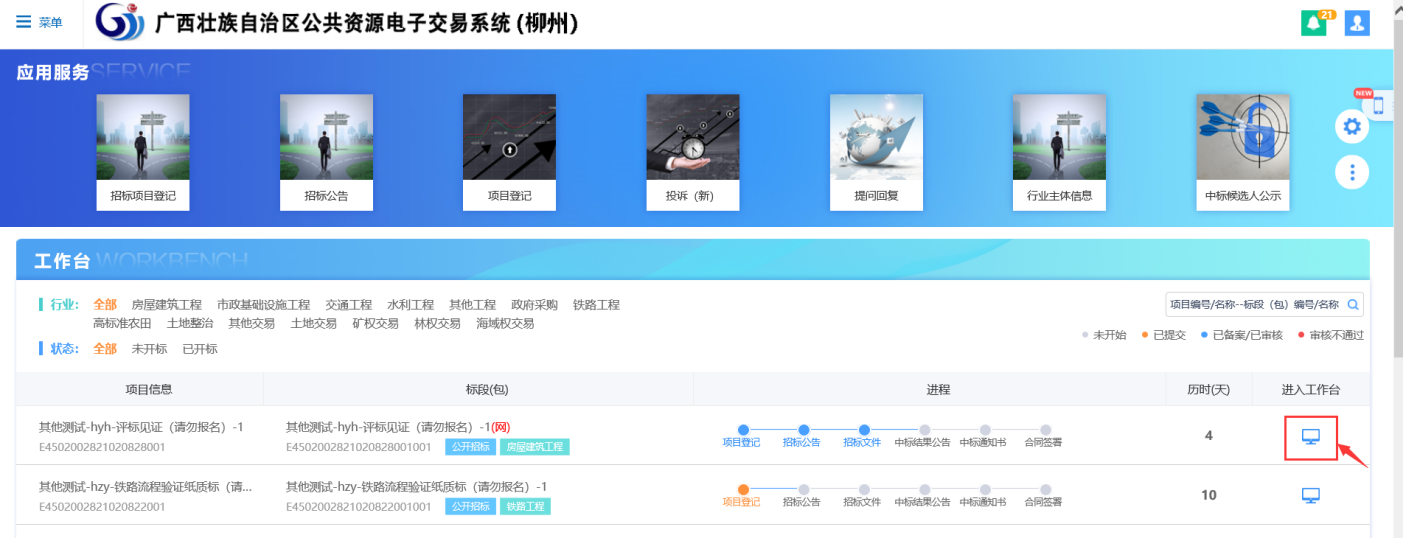 2、在【发标】环节，点击【组建评标委员会】，进入组建评标委员会环节。（如下图）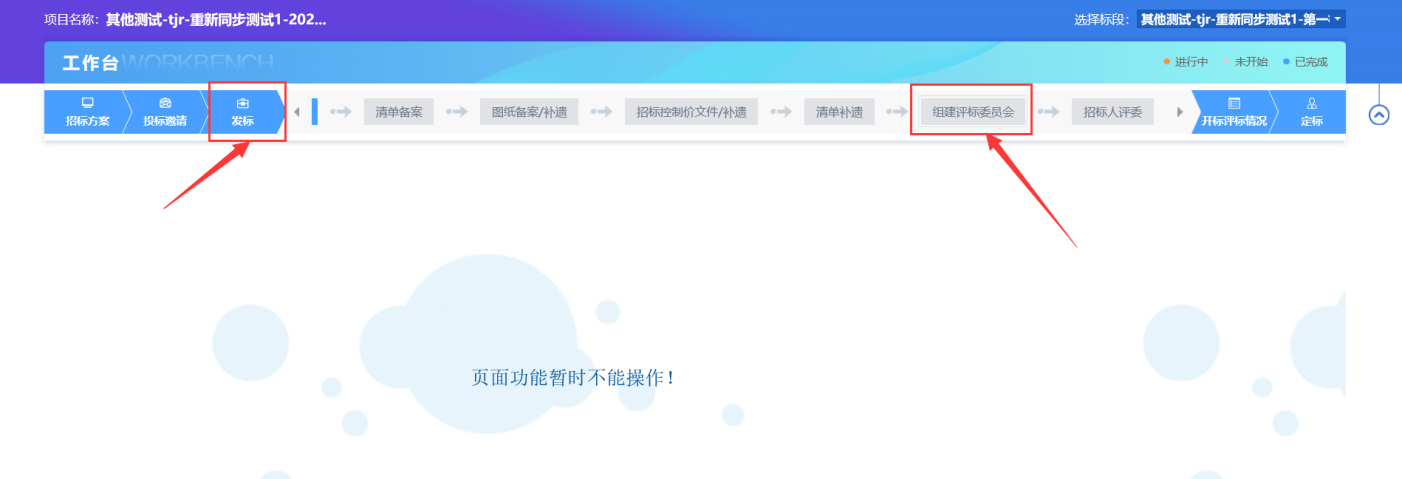 完善项目专家抽取基本信息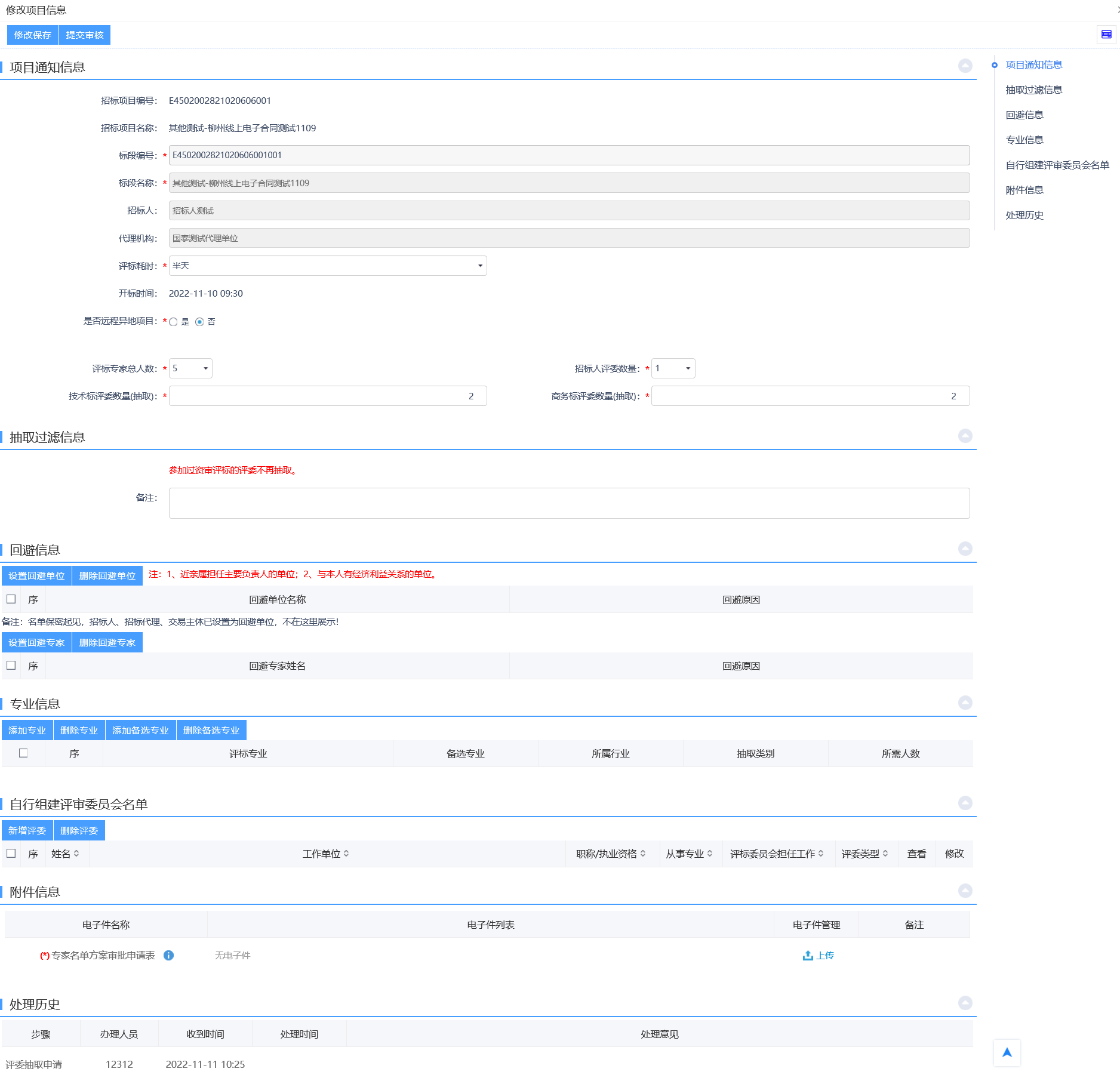 1.2.1、项目通知信息1、招标项目编号、招标项目名称、标段编号、标段名称、招标人、代理机构、开标时间：系统自动生成；2、评标耗时：评标大概耗时时长；3、是否远程异地项目：是远程异地项目选“是”；不是远程异地项目选“否”；4、评标专家总人数：总的参加评标的人数，等于招标人评委人数加上随机抽取专家人数。5、招标人评委数量：业主评委数量；6、技术标评委数量(抽取)：随机抽取评标专家中评技术部分专家人数。7、商务标评委数量(抽取)：随机抽取评标专家中评商务部分专家人数。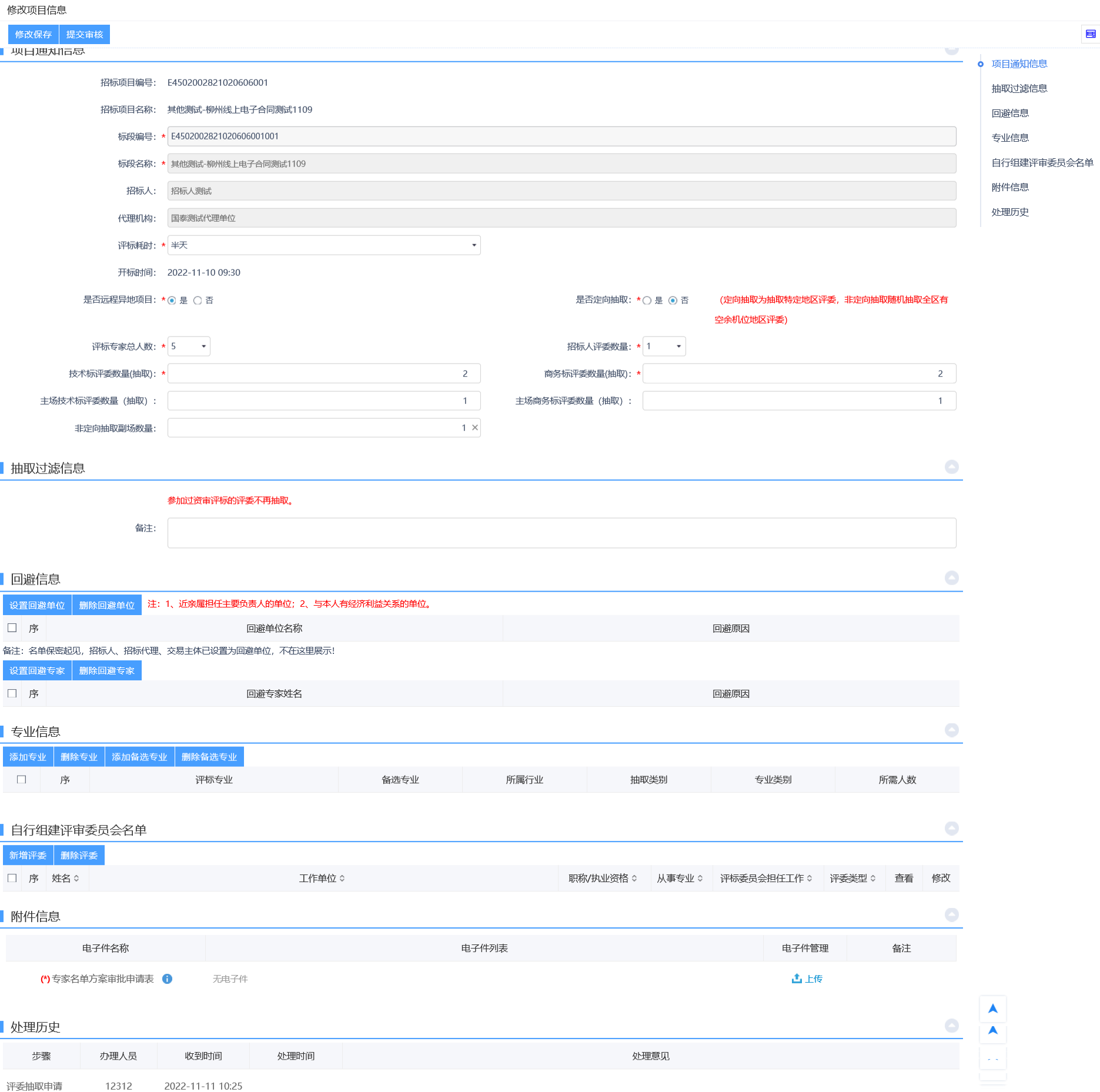 8、是否定向抽取：全区随机抽取副场的远程异地评标选择“否”，定向抽取副场的远程异地评标选择“是”；9、主场技术标评委数量（抽取）：远程异地评标项目，主场评技术部分专家人数；10、主场商务标评委数量（抽取）：远程异地评标项目，主场评商务部分专家人数；11、非定向抽取副场数量：抽取副场的数量。1.2.2、回避信息1、设置回避单位点击【设置回避单位】，搜索需要回避的单位，勾选需要回避的单位，点击“确定选择”。（如下图）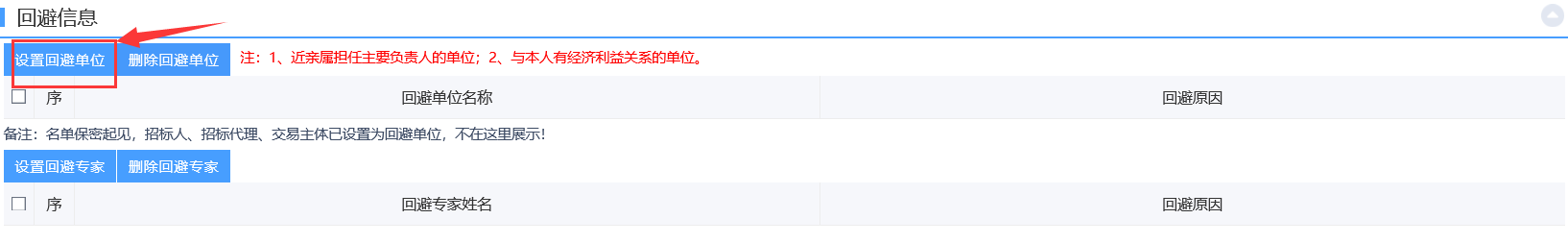 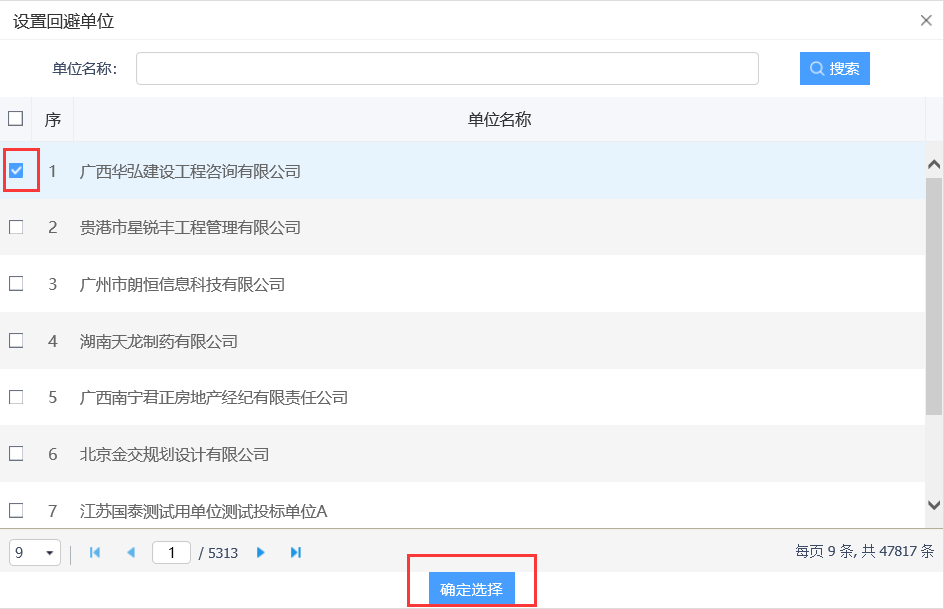 2、设置回避专家点击【设置回避专家】，录入需要回避专家的姓名和身份证号，点击“添加评委”。（如下图）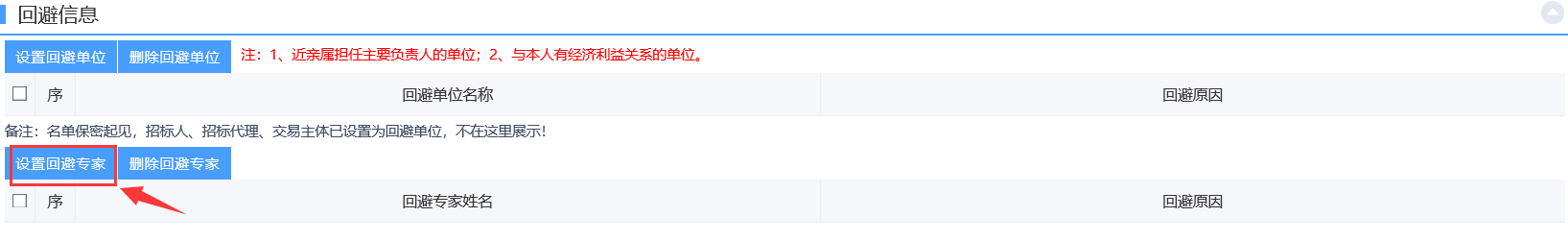 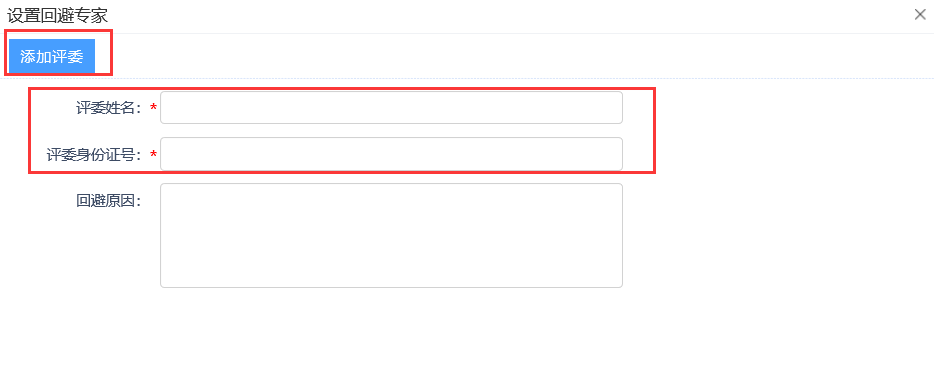 1.2.3、专业信息1、点击【添加专业】，勾选需要抽取的专家的专业，点击“确定选择”；如下图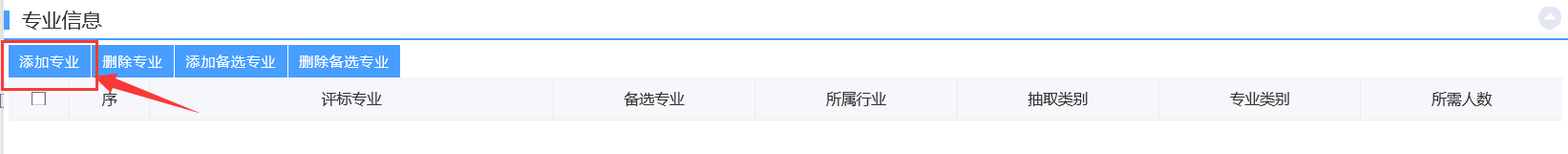 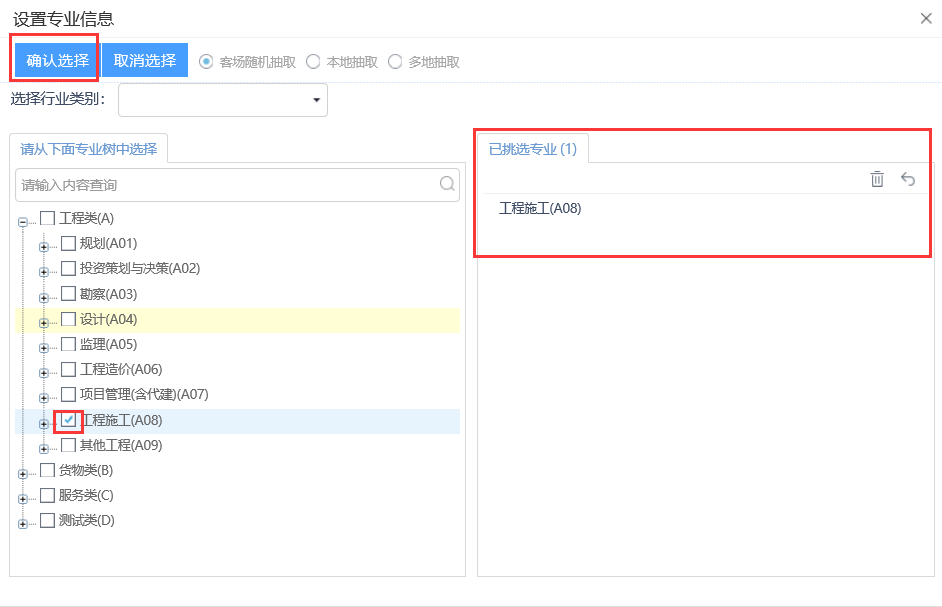 选择专业的“专业类别”，填写专业所需人数，勾选主专业，点击“添加备选专业”，添加该主专业的备选专业，点“确定选择”。（如下图）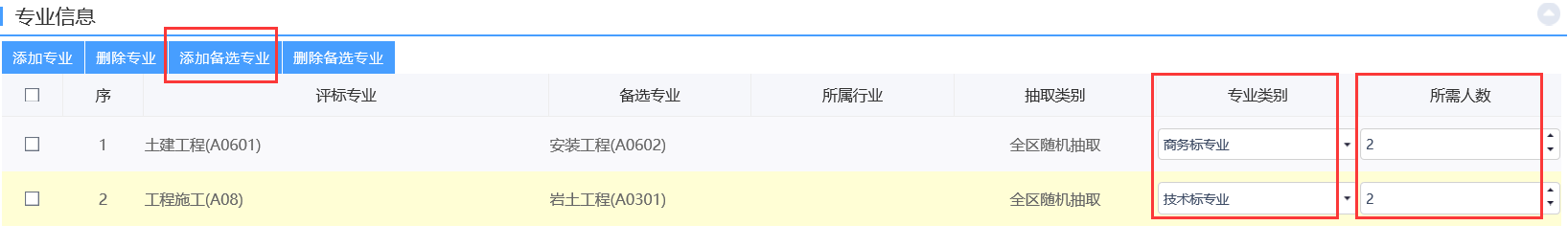 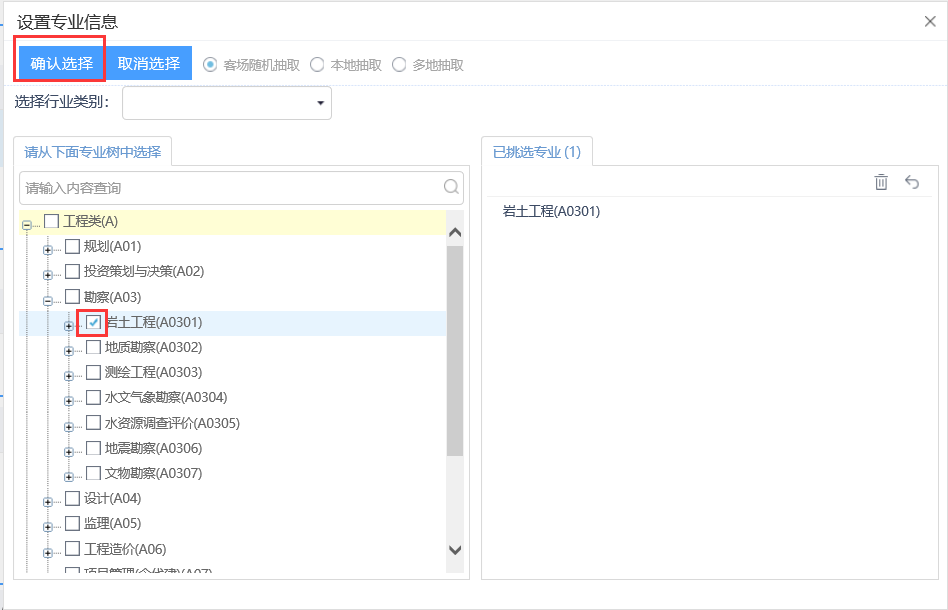 1.2.3、附件信息点击“上传”按钮，上传项目的专家抽取申请表。不是远程异地项目，上传《评标专家抽取申请表》；是远程异地项目，上传《柳州市远程异地评标及专家抽取申请表》。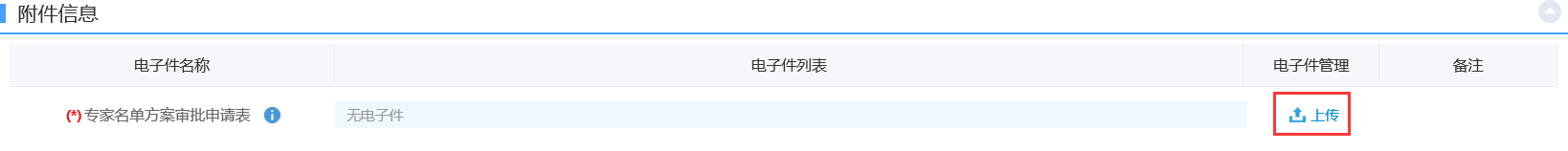 提交审核点击“修改保存”，保存项目信息；点击“提交审核”，点击“确认提交”，提交监管部门审核。